 มหาวิทยาลัยธุรกิจบัณฑิตย์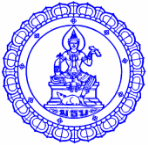 แบบฟอร์มการเทียบวิชาเรียนและโอนหน่วยกิต ( ISSUE 7-08-2019)ระดับปริญญาตรี เข้าศึกษาในภาคเรียนที่....................   ปีการศึกษา ........................ชื่อ-สกุล............................................................................  เลขทะเบียน.......................................................................... วิทยาลัย/คณะ ..................................................................................................................................................................หลักสูตร .....................................................................สาขา............................................................................................เป็นการเทียบโอนจากสถานศึกษาเดิมชื่อ.........................................................................................................................ระดับ  ปวส.   ป.ตรี   ที่ตั้งของสถานศึกษาอยู่ในประเทศ   ไทย   อื่นๆ ระบุ...............................................หมายเหตุ : สำหรับรายวิชาที่หลักสูตรจะจัดให้มีการสอบวัดความรู้ใน ตารางที่ 4 นี้   หลักสูตรจะต้องแจ้งผลการสอบลงในแบบฟอร์มขออนุมัติผลการสอบวัดความรู้และเสนอขออนุมัติหลังจากดำเนินการเสร็จสิ้น   เพื่อบันทึกผลการสอบของนักศึกษาเป็น CE (Credits  from Exam) ในรายวิชาที่สอบผ่านในระเบียนการศึกษารายบุคคล   (ดาวน์โหลดแบบฟอร์มได้ที่  www.dpu.ac.th/e-regis/form-thai.html)สรุป รายวิชาและหน่วยกิตที่สามารถเทียบโอนได้กับหลักสูตรที่เข้าศึกษาจำนวน ….…. รายวิชา .............  หน่วยกิตรายวิชาและหน่วยกิตที่หลักสูตรจะจัดให้มีการสอบวัดความรู้จำนวน ….…. รายวิชา .............  หน่วยกิต      ทั้งนี้ได้ตรวจสอบความถูกต้องแล้ว	        ลงชื่อ    ......................................................			                               (				      )			                                     คณบดี/รองคณบดีฝ่ายวิชาการ			                             วันที่ ........... / ................ / .............ตารางที่ 1  รายวิชาเทียบโอน หมวดวิชาศึกษาทั่วไปตารางที่ 1  รายวิชาเทียบโอน หมวดวิชาศึกษาทั่วไปตารางที่ 1  รายวิชาเทียบโอน หมวดวิชาศึกษาทั่วไปตารางที่ 1  รายวิชาเทียบโอน หมวดวิชาศึกษาทั่วไปตารางที่ 1  รายวิชาเทียบโอน หมวดวิชาศึกษาทั่วไปตารางที่ 1  รายวิชาเทียบโอน หมวดวิชาศึกษาทั่วไปตารางที่ 1  รายวิชาเทียบโอน หมวดวิชาศึกษาทั่วไปรายวิชาที่ขอเทียบโอนจากสถาบันเดิมรายวิชาที่ขอเทียบโอนจากสถาบันเดิมรายวิชาที่ขอเทียบโอนจากสถาบันเดิมรายวิชาที่ขอเทียบโอนจากสถาบันเดิมรายวิชาที่เทียบโอนได้ของมหาวิทยาลัยธุรกิจบัณฑิตย์รายวิชาที่เทียบโอนได้ของมหาวิทยาลัยธุรกิจบัณฑิตย์รายวิชาที่เทียบโอนได้ของมหาวิทยาลัยธุรกิจบัณฑิตย์รหัสวิชาชื่อวิชา นก.ผลการเรียนรหัสวิชาชื่อวิชานก.รวมจำนวนหน่วยกิตที่สามารถเทียบโอนได้รวมจำนวนหน่วยกิตที่สามารถเทียบโอนได้รวมจำนวนหน่วยกิตที่สามารถเทียบโอนได้รวมจำนวนหน่วยกิตที่สามารถเทียบโอนได้รวมจำนวนหน่วยกิตที่สามารถเทียบโอนได้รวมจำนวนหน่วยกิตที่สามารถเทียบโอนได้ชื่อ-สกุล  ......................................................................................... เลขทะเบียน ...................................................................ชื่อ-สกุล  ......................................................................................... เลขทะเบียน ...................................................................ชื่อ-สกุล  ......................................................................................... เลขทะเบียน ...................................................................ชื่อ-สกุล  ......................................................................................... เลขทะเบียน ...................................................................ชื่อ-สกุล  ......................................................................................... เลขทะเบียน ...................................................................ชื่อ-สกุล  ......................................................................................... เลขทะเบียน ...................................................................ชื่อ-สกุล  ......................................................................................... เลขทะเบียน ...................................................................ตารางที่ 2  รายวิชาเทียบโอน หมวดวิชาแกน และวิชาเอกบังคับตารางที่ 2  รายวิชาเทียบโอน หมวดวิชาแกน และวิชาเอกบังคับตารางที่ 2  รายวิชาเทียบโอน หมวดวิชาแกน และวิชาเอกบังคับตารางที่ 2  รายวิชาเทียบโอน หมวดวิชาแกน และวิชาเอกบังคับตารางที่ 2  รายวิชาเทียบโอน หมวดวิชาแกน และวิชาเอกบังคับตารางที่ 2  รายวิชาเทียบโอน หมวดวิชาแกน และวิชาเอกบังคับตารางที่ 2  รายวิชาเทียบโอน หมวดวิชาแกน และวิชาเอกบังคับรายวิชาที่ขอเทียบโอนจากสถาบันเดิมรายวิชาที่ขอเทียบโอนจากสถาบันเดิมรายวิชาที่ขอเทียบโอนจากสถาบันเดิมรายวิชาที่ขอเทียบโอนจากสถาบันเดิมรายวิชาที่เทียบโอนได้ของมหาวิทยาลัยธุรกิจบัณฑิตย์รายวิชาที่เทียบโอนได้ของมหาวิทยาลัยธุรกิจบัณฑิตย์รายวิชาที่เทียบโอนได้ของมหาวิทยาลัยธุรกิจบัณฑิตย์รหัสวิชาชื่อวิชา นก.ผลการเรียนรหัสวิชาชื่อวิชานก.รวมจำนวนหน่วยกิตที่สามารถเทียบโอนได้รวมจำนวนหน่วยกิตที่สามารถเทียบโอนได้รวมจำนวนหน่วยกิตที่สามารถเทียบโอนได้รวมจำนวนหน่วยกิตที่สามารถเทียบโอนได้รวมจำนวนหน่วยกิตที่สามารถเทียบโอนได้รวมจำนวนหน่วยกิตที่สามารถเทียบโอนได้ชื่อ-สกุล  ......................................................................................... เลขทะเบียน ...................................................................ชื่อ-สกุล  ......................................................................................... เลขทะเบียน ...................................................................ชื่อ-สกุล  ......................................................................................... เลขทะเบียน ...................................................................ชื่อ-สกุล  ......................................................................................... เลขทะเบียน ...................................................................ชื่อ-สกุล  ......................................................................................... เลขทะเบียน ...................................................................ชื่อ-สกุล  ......................................................................................... เลขทะเบียน ...................................................................ชื่อ-สกุล  ......................................................................................... เลขทะเบียน ...................................................................ชื่อ-สกุล  ......................................................................................... เลขทะเบียน ...................................................................ชื่อ-สกุล  ......................................................................................... เลขทะเบียน ...................................................................ชื่อ-สกุล  ......................................................................................... เลขทะเบียน ...................................................................ชื่อ-สกุล  ......................................................................................... เลขทะเบียน ...................................................................ชื่อ-สกุล  ......................................................................................... เลขทะเบียน ...................................................................ตารางที่ 3  รายวิชาเทียบโอน หมวดวิชาเลือก เอกเลือก วิชาโท  และเลือกเสรีตารางที่ 3  รายวิชาเทียบโอน หมวดวิชาเลือก เอกเลือก วิชาโท  และเลือกเสรีตารางที่ 3  รายวิชาเทียบโอน หมวดวิชาเลือก เอกเลือก วิชาโท  และเลือกเสรีตารางที่ 3  รายวิชาเทียบโอน หมวดวิชาเลือก เอกเลือก วิชาโท  และเลือกเสรีตารางที่ 3  รายวิชาเทียบโอน หมวดวิชาเลือก เอกเลือก วิชาโท  และเลือกเสรีตารางที่ 3  รายวิชาเทียบโอน หมวดวิชาเลือก เอกเลือก วิชาโท  และเลือกเสรีตารางที่ 3  รายวิชาเทียบโอน หมวดวิชาเลือก เอกเลือก วิชาโท  และเลือกเสรีตารางที่ 3  รายวิชาเทียบโอน หมวดวิชาเลือก เอกเลือก วิชาโท  และเลือกเสรีตารางที่ 3  รายวิชาเทียบโอน หมวดวิชาเลือก เอกเลือก วิชาโท  และเลือกเสรีตารางที่ 3  รายวิชาเทียบโอน หมวดวิชาเลือก เอกเลือก วิชาโท  และเลือกเสรีตารางที่ 3  รายวิชาเทียบโอน หมวดวิชาเลือก เอกเลือก วิชาโท  และเลือกเสรีตารางที่ 3  รายวิชาเทียบโอน หมวดวิชาเลือก เอกเลือก วิชาโท  และเลือกเสรีรายวิชาที่ขอเทียบโอนจากสถาบันเดิมรายวิชาที่ขอเทียบโอนจากสถาบันเดิมรายวิชาที่ขอเทียบโอนจากสถาบันเดิมรายวิชาที่ขอเทียบโอนจากสถาบันเดิมรายวิชาที่ขอเทียบโอนจากสถาบันเดิมรายวิชาที่ขอเทียบโอนจากสถาบันเดิมรายวิชาที่เทียบโอนได้ของมหาวิทยาลัยธุรกิจบัณฑิตย์รายวิชาที่เทียบโอนได้ของมหาวิทยาลัยธุรกิจบัณฑิตย์รายวิชาที่เทียบโอนได้ของมหาวิทยาลัยธุรกิจบัณฑิตย์รายวิชาที่เทียบโอนได้ของมหาวิทยาลัยธุรกิจบัณฑิตย์รายวิชาที่เทียบโอนได้ของมหาวิทยาลัยธุรกิจบัณฑิตย์รายวิชาที่เทียบโอนได้ของมหาวิทยาลัยธุรกิจบัณฑิตย์รหัสวิชารหัสวิชาชื่อวิชา นก.นก.ผลการเรียนรหัสวิชาชื่อวิชาชื่อวิชาชื่อวิชาชื่อวิชานก.รวมจำนวนหน่วยกิตที่สามารถเทียบโอนได้รวมจำนวนหน่วยกิตที่สามารถเทียบโอนได้รวมจำนวนหน่วยกิตที่สามารถเทียบโอนได้รวมจำนวนหน่วยกิตที่สามารถเทียบโอนได้รวมจำนวนหน่วยกิตที่สามารถเทียบโอนได้รวมจำนวนหน่วยกิตที่สามารถเทียบโอนได้รวมจำนวนหน่วยกิตที่สามารถเทียบโอนได้รวมจำนวนหน่วยกิตที่สามารถเทียบโอนได้รวมจำนวนหน่วยกิตที่สามารถเทียบโอนได้รวมจำนวนหน่วยกิตที่สามารถเทียบโอนได้รวมจำนวนหน่วยกิตที่สามารถเทียบโอนได้ชื่อ-สกุล  ......................................................................................... เลขทะเบียน ...................................................................ชื่อ-สกุล  ......................................................................................... เลขทะเบียน ...................................................................ชื่อ-สกุล  ......................................................................................... เลขทะเบียน ...................................................................ชื่อ-สกุล  ......................................................................................... เลขทะเบียน ...................................................................ชื่อ-สกุล  ......................................................................................... เลขทะเบียน ...................................................................ชื่อ-สกุล  ......................................................................................... เลขทะเบียน ...................................................................ชื่อ-สกุล  ......................................................................................... เลขทะเบียน ...................................................................ชื่อ-สกุล  ......................................................................................... เลขทะเบียน ...................................................................ชื่อ-สกุล  ......................................................................................... เลขทะเบียน ...................................................................ชื่อ-สกุล  ......................................................................................... เลขทะเบียน ...................................................................ชื่อ-สกุล  ......................................................................................... เลขทะเบียน ...................................................................ตารางที่ 4  รายวิชาที่หลักสูตรจัดให้มีการสอบวัดความรู้ตารางที่ 4  รายวิชาที่หลักสูตรจัดให้มีการสอบวัดความรู้ตารางที่ 4  รายวิชาที่หลักสูตรจัดให้มีการสอบวัดความรู้ตารางที่ 4  รายวิชาที่หลักสูตรจัดให้มีการสอบวัดความรู้ตารางที่ 4  รายวิชาที่หลักสูตรจัดให้มีการสอบวัดความรู้ตารางที่ 4  รายวิชาที่หลักสูตรจัดให้มีการสอบวัดความรู้ตารางที่ 4  รายวิชาที่หลักสูตรจัดให้มีการสอบวัดความรู้ตารางที่ 4  รายวิชาที่หลักสูตรจัดให้มีการสอบวัดความรู้ตารางที่ 4  รายวิชาที่หลักสูตรจัดให้มีการสอบวัดความรู้ตารางที่ 4  รายวิชาที่หลักสูตรจัดให้มีการสอบวัดความรู้ตารางที่ 4  รายวิชาที่หลักสูตรจัดให้มีการสอบวัดความรู้ระบุรายวิชาจากสถาบันเดิมที่เทียบโอนไม่ได้หรือคำชี้แจงที่ขอจัดสอบวัดความรู้ระบุรายวิชาจากสถาบันเดิมที่เทียบโอนไม่ได้หรือคำชี้แจงที่ขอจัดสอบวัดความรู้ระบุรายวิชาจากสถาบันเดิมที่เทียบโอนไม่ได้หรือคำชี้แจงที่ขอจัดสอบวัดความรู้รหัสวิชาและชื่อวิชาที่จัดสอบวัดความรู้รหัสวิชาและชื่อวิชาที่จัดสอบวัดความรู้รหัสวิชาและชื่อวิชาที่จัดสอบวัดความรู้รหัสวิชาและชื่อวิชาที่จัดสอบวัดความรู้นก. ประเภทวิชากำหนดจัดสอบ(ระบุเดือน)กำหนดจัดสอบ(ระบุเดือน)รวมจำนวนรายวิชาและหน่วยกิตที่จะมีการจัดสอบวัดความรู้                                       รายวิชา                                       หน่วยกิตรวมจำนวนรายวิชาและหน่วยกิตที่จะมีการจัดสอบวัดความรู้                                       รายวิชา                                       หน่วยกิตรวมจำนวนรายวิชาและหน่วยกิตที่จะมีการจัดสอบวัดความรู้                                       รายวิชา                                       หน่วยกิตรวมจำนวนรายวิชาและหน่วยกิตที่จะมีการจัดสอบวัดความรู้                                       รายวิชา                                       หน่วยกิตรวมจำนวนรายวิชาและหน่วยกิตที่จะมีการจัดสอบวัดความรู้                                       รายวิชา                                       หน่วยกิตรวมจำนวนรายวิชาและหน่วยกิตที่จะมีการจัดสอบวัดความรู้                                       รายวิชา                                       หน่วยกิตรวมจำนวนรายวิชาและหน่วยกิตที่จะมีการจัดสอบวัดความรู้                                       รายวิชา                                       หน่วยกิตรวมจำนวนรายวิชาและหน่วยกิตที่จะมีการจัดสอบวัดความรู้                                       รายวิชา                                       หน่วยกิตรวมจำนวนรายวิชาและหน่วยกิตที่จะมีการจัดสอบวัดความรู้                                       รายวิชา                                       หน่วยกิตรวมจำนวนรายวิชาและหน่วยกิตที่จะมีการจัดสอบวัดความรู้                                       รายวิชา                                       หน่วยกิตรวมจำนวนรายวิชาและหน่วยกิตที่จะมีการจัดสอบวัดความรู้                                       รายวิชา                                       หน่วยกิตสำหรับสายงานวิชาการสำหรับสายงานวิชาการสำนักวิชาการ    ตรวจสอบแล้วถูกต้องและเป็นไปตามเกณฑ์รวมเทียบโอนได้ ...........รายวิชา............หน่วยกิตให้สอบวัดความรู้...........รายวิชา............หน่วยกิตลงชื่อ ........................................................วันที่.........../............../...............ผลการพิจารณาขอเทียบโอนรายวิชา อนุมัติ     ไม่อนุมัติ  เนื่องจาก........................................         ลงชื่อ   ............................................................                     (			      	        ) รองอธิการบดีสายงานวิชาการ/ผู้มีอำนาจทำการแทน                    วันที่  ........... /................ /.............สำหรับเจ้าหน้าที่ฝ่ายทะเบียนการศึกษาบันทึกผลการเทียบโอนเข้าฐานข้อมูลสำหรับเจ้าหน้าที่ฝ่ายทะเบียนการศึกษาบันทึกผลการเทียบโอนเข้าฐานข้อมูลลงชื่อ..........................................................................  ดำเนินการแล้วเมื่อ วันที่ ......../…...…/…………ลงชื่อ..........................................................................  ดำเนินการแล้วเมื่อ วันที่ ......../…...…/…………